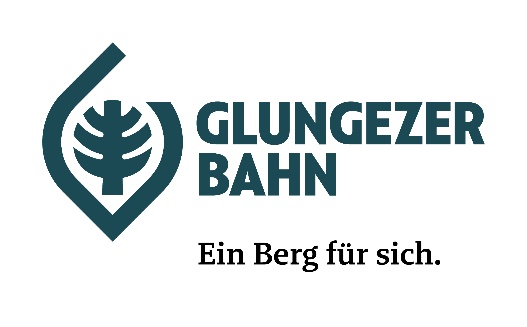 Wir sehn´ uns am Glungezer! Tulfes – Traumhafte Pisten, fantastische Ausblicke und die wärmende Frühlingssonne sorgen für besten Ski-Genuss am Glungezer. Gerade im Spätwinter lockt das Skigebiet Glungezerbahn mit seinen abwechslungsreichen und sonnigen Pisten sowohl sportliche Ski- und Snowboardfahrer, aber auch Familien mit Kindern.Was gibt es Schöneres, als an einem milden Frühlingstag entspannt Ski zu fahren? Am Glungezer laden 23 Pistenkilometer mit ideal präpariertem Schnee zum Sonnenskilauf ein – herrliche Panoramablicke auf die umliegenden Berggipfel und das Inntal inklusive!Auch für den Aufstiegskomfort ist gesorgt, denn man fährt mit der 10er-Gondelbahn in nur sechseinhalb Minuten bequem direkt ins Skigebiet bis zur Mittelstation Halsmarter. Auf den einladenden Sonnenterassen der Gastronomiebetriebe im Skigebiet lässt es sich hervorragend schlemmen und genießen: So tankt man Energie für die nächsten Abfahrten. Abwechslung am Glungezer: Panorama-Rodelbahn und HöhenwinterwanderwegeWer neben dem Skifahren gerne auch noch auf der Rodel die Abfahrt genießen möchte, kann auf der 3,5 Kilometer langen Panorama-Rodelbahn ganze 17 Kehren hinabsausen. Von der Bergstation bis hin zur Mittelstation Halsmarter führt die kurvenreiche Rodelstrecke am Waldrand entlang und bietet spektakuläre Ausblicke auf das Karwendelgebirge. Ab der Mittelstation beginnt dann auch die Halsmarter Panoramarunde - die leichte Winterwanderung führt auf fast ebenem Weg auf 1600 Metern Seehöhe hinein in den Winterwald mit herrlichen Ausblicken auf das Voldertal und dauert ca. eine Stunde.  Auch die Tourengeher- und Rodel-Abende finden im Winter statt: Jeden Dienstag und Donnerstag ist die Gondelbahn bis zur Mittelstation bis 22.15 Uhr in Betrieb. Die Glungezerbahn ist bis 11. April 2023 geöffnet (je nach Wetterlage).Weitere Informationen unter www.glungezerbahn.at Rückfragehinweis:Glungezerbahn TulfesGlungezerstraße 14 | 6075 TulfesTel.: +43 5223 78321info@glungezerbahn.at www.glungezerbahn.at 